农村土地经营权抵押登记申请表抵押人抵押人#抵押人##抵押人##抵押人##抵押人##抵押人##抵押人##抵押人##抵押人##抵押人#抵押人证件名称#抵押人证件类型##抵押人证件类型#证件号码证件号码证件号码#抵押人证件号码##抵押人证件号码##抵押人证件号码##抵押人证件号码#抵押人联系地址及电话#抵押人联系电话##抵押人联系电话##抵押人联系电话##抵押人联系电话##抵押人联系电话##抵押人联系电话##抵押人联系电话##抵押人联系电话##抵押人联系电话#抵押人代理人#抵押人代理人##抵押人代理人##抵押人代理人##抵押人代理人##抵押人代理人##抵押人代理人##抵押人代理人##抵押人代理人##抵押人代理人#抵押人证件名称#抵押人代理人证件类型##抵押人代理人证件类型#证件号码证件号码证件号码#抵押代理人人证件号码##抵押代理人人证件号码##抵押代理人人证件号码##抵押代理人人证件号码#抵押人联系地址及电话#抵押人代理人联系地址及电话##抵押人代理人联系地址及电话##抵押人代理人联系地址及电话##抵押人代理人联系地址及电话##抵押人代理人联系地址及电话##抵押人代理人联系地址及电话##抵押人代理人联系地址及电话##抵押人代理人联系地址及电话##抵押人代理人联系地址及电话#抵押权人抵押权人#抵押权人##抵押权人##抵押权人##抵押权人##抵押权人##抵押权人##抵押权人##抵押权人##抵押权人#抵押权人机构编码#抵押权人证件号码##抵押权人证件号码##抵押权人证件号码##抵押权人证件号码##抵押权人证件号码##抵押权人证件号码##抵押权人证件号码##抵押权人证件号码##抵押权人证件号码#抵押权人社会信用代码#社会信用代码##社会信用代码##社会信用代码##社会信用代码##社会信用代码##社会信用代码##社会信用代码##社会信用代码##社会信用代码#抵押权人联系人#抵押权人联系人##抵押权人联系人##抵押权人联系人#联系电话联系电话联系电话#抵押权人联系人电话##抵押权人联系人电话##抵押权人联系人电话#抵押物一抵押物名称#抵押物一名称或房屋类型##抵押物一名称或房屋类型##抵押物一名称或房屋类型##抵押物一名称或房屋类型##抵押物一名称或房屋类型##抵押物一名称或房屋类型##抵押物一名称或房屋类型##抵押物一名称或房屋类型##抵押物一名称或房屋类型#抵押物一土地地理位置#抵押物一地理位置或房屋地址##抵押物一地理位置或房屋地址##抵押物一地理位置或房屋地址##抵押物一地理位置或房屋地址##抵押物一地理位置或房屋地址##抵押物一地理位置或房屋地址##抵押物一地理位置或房屋地址##抵押物一地理位置或房屋地址##抵押物一地理位置或房屋地址#抵押物一产权期限#抵押物一产权期限或建筑面积(平方米)##抵押物一产权期限或建筑面积(平方米)##抵押物一产权期限或建筑面积(平方米)##抵押物一产权期限或建筑面积(平方米)##抵押物一产权期限或建筑面积(平方米)##抵押物一产权期限或建筑面积(平方米)##抵押物一产权期限或建筑面积(平方米)##抵押物一产权期限或建筑面积(平方米)##抵押物一产权期限或建筑面积(平方米)#抵押物一流转类型#抵押物一流转类型或购房合同编号##抵押物一流转类型或购房合同编号##抵押物一流转类型或购房合同编号##抵押物一流转类型或购房合同编号##抵押物一流转类型或购房合同编号##抵押物一流转类型或购房合同编号##抵押物一流转类型或购房合同编号##抵押物一流转类型或购房合同编号##抵押物一流转类型或购房合同编号#抵押物一#抵押物一编号类型或房屋所有权证号##抵押物一证书编号或土地使用权证号##抵押物一证书编号或土地使用权证号##抵押物一证书编号或土地使用权证号##抵押物一证书编号或土地使用权证号##抵押物一证书编号或土地使用权证号##抵押物一证书编号或土地使用权证号##抵押物一证书编号或土地使用权证号##抵押物一证书编号或土地使用权证号##抵押物一证书编号或土地使用权证号#抵押物二抵押物名称#抵押物二名称或房屋类型##抵押物二名称或房屋类型##抵押物二名称或房屋类型##抵押物二名称或房屋类型##抵押物二名称或房屋类型##抵押物二名称或房屋类型##抵押物二名称或房屋类型##抵押物二名称或房屋类型##抵押物二名称或房屋类型#抵押物二土地地理位置#抵押物二地理位置或房屋地址##抵押物二地理位置或房屋地址##抵押物二地理位置或房屋地址##抵押物二地理位置或房屋地址##抵押物二地理位置或房屋地址##抵押物二地理位置或房屋地址##抵押物二地理位置或房屋地址##抵押物二地理位置或房屋地址##抵押物二地理位置或房屋地址#抵押物二产权期限#抵押物二产权期限或建筑面积(平方米)##抵押物二产权期限或建筑面积(平方米)##抵押物二产权期限或建筑面积(平方米)##抵押物二产权期限或建筑面积(平方米)##抵押物二产权期限或建筑面积(平方米)##抵押物二产权期限或建筑面积(平方米)##抵押物二产权期限或建筑面积(平方米)##抵押物二产权期限或建筑面积(平方米)##抵押物二产权期限或建筑面积(平方米)#抵押物二流转类型#抵押物二流转类型或购房合同编号##抵押物二流转类型或购房合同编号##抵押物二流转类型或购房合同编号##抵押物二流转类型或购房合同编号##抵押物二流转类型或购房合同编号##抵押物二流转类型或购房合同编号##抵押物二流转类型或购房合同编号##抵押物二流转类型或购房合同编号##抵押物二流转类型或购房合同编号#抵押物二#抵押物二编号类型或房屋所有权证号##抵押物二证书编号或土地使用权证号##抵押物二证书编号或土地使用权证号##抵押物二证书编号或土地使用权证号##抵押物二证书编号或土地使用权证号##抵押物二证书编号或土地使用权证号##抵押物二证书编号或土地使用权证号##抵押物二证书编号或土地使用权证号##抵押物二证书编号或土地使用权证号##抵押物二证书编号或土地使用权证号#抵押物三抵押物名称#抵押物三名称或房屋类型##抵押物三名称或房屋类型##抵押物三名称或房屋类型##抵押物三名称或房屋类型##抵押物三名称或房屋类型##抵押物三名称或房屋类型##抵押物三名称或房屋类型##抵押物三名称或房屋类型##抵押物三名称或房屋类型#抵押物三土地地理位置#抵押物三地理位置或房屋地址##抵押物三地理位置或房屋地址##抵押物三地理位置或房屋地址##抵押物三地理位置或房屋地址##抵押物三地理位置或房屋地址##抵押物三地理位置或房屋地址##抵押物三地理位置或房屋地址##抵押物三地理位置或房屋地址##抵押物三地理位置或房屋地址#抵押物三产权期限#抵押物三产权期限或建筑面积(平方米)##抵押物三产权期限或建筑面积(平方米)##抵押物三产权期限或建筑面积(平方米)##抵押物三产权期限或建筑面积(平方米)##抵押物三产权期限或建筑面积(平方米)##抵押物三产权期限或建筑面积(平方米)##抵押物三产权期限或建筑面积(平方米)##抵押物三产权期限或建筑面积(平方米)##抵押物三产权期限或建筑面积(平方米)#抵押物三流转类型#抵押物三流转类型或购房合同编号##抵押物三流转类型或购房合同编号##抵押物三流转类型或购房合同编号##抵押物三流转类型或购房合同编号##抵押物三流转类型或购房合同编号##抵押物三流转类型或购房合同编号##抵押物三流转类型或购房合同编号##抵押物三流转类型或购房合同编号##抵押物三流转类型或购房合同编号#抵押物三#抵押物三编号类型或房屋所有权证号##抵押物三证书编号或土地使用权证号##抵押物三证书编号或土地使用权证号##抵押物三证书编号或土地使用权证号##抵押物三证书编号或土地使用权证号##抵押物三证书编号或土地使用权证号##抵押物三证书编号或土地使用权证号##抵押物三证书编号或土地使用权证号##抵押物三证书编号或土地使用权证号##抵押物三证书编号或土地使用权证号#抵押情况抵押面积#抵押物面积（亩）# 亩#抵押物面积（亩）# 亩#抵押物面积（亩）# 亩涉及农户数涉及农户数涉及农户数涉及农户数涉及农户数#涉及农户数#抵押情况借款合同号#借款合同号##借款合同号##借款合同号#抵押合同号抵押合同号抵押合同号抵押合同号抵押合同号#抵押合同号#抵押情况贷款金额大写： #贷款金额大写#小写（¥）：#贷款金额小写# 元大写： #贷款金额大写#小写（¥）：#贷款金额小写# 元大写： #贷款金额大写#小写（¥）：#贷款金额小写# 元大写： #贷款金额大写#小写（¥）：#贷款金额小写# 元大写： #贷款金额大写#小写（¥）：#贷款金额小写# 元大写： #贷款金额大写#小写（¥）：#贷款金额小写# 元大写： #贷款金额大写#小写（¥）：#贷款金额小写# 元大写： #贷款金额大写#小写（¥）：#贷款金额小写# 元大写： #贷款金额大写#小写（¥）：#贷款金额小写# 元抵押情况抵押期限#抵押期限开始时间(起)#至#抵押期限结束时间（止）##抵押期限开始时间(起)#至#抵押期限结束时间（止）##抵押期限开始时间(起)#至#抵押期限结束时间（止）##抵押期限开始时间(起)#至#抵押期限结束时间（止）##抵押期限开始时间(起)#至#抵押期限结束时间（止）##抵押期限开始时间(起)#至#抵押期限结束时间（止）##抵押期限开始时间(起)#至#抵押期限结束时间（止）##抵押期限开始时间(起)#至#抵押期限结束时间（止）##抵押期限开始时间(起)#至#抵押期限结束时间（止）#抵押情况评估基准日#评估基准日##评估基准日##评估基准日##评估基准日#评估值评估值评估值#评估价值##评估价值#抵押情况评估机构#评估机构##评估机构##评估机构##评估机构##评估机构##评估机构##评估机构##评估机构##评估机构#申请人承诺如下：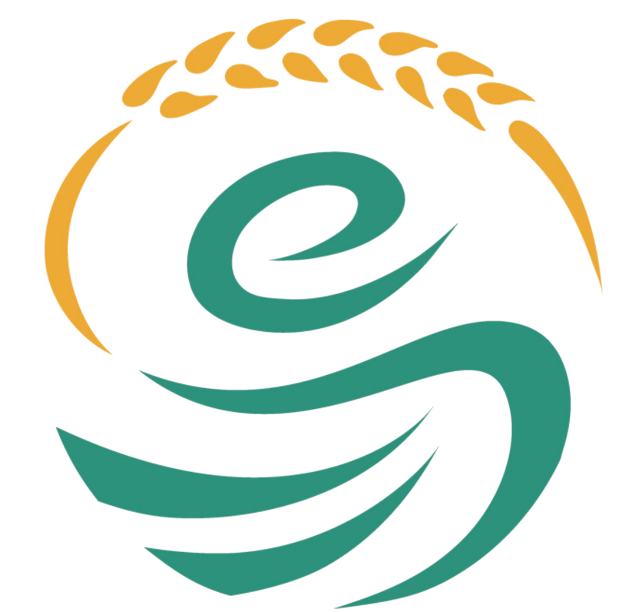 1、本次抵押是申请人真实意愿表示，所提交材料及抵押申请内容不存在虚假记载、误导性陈述或重大遗漏，申请人对其真实性、完整性、合法性、有效性承担法律责任。2、申请人已充分了解并接受信息发布的全部内容和要求，认真考虑了不可预计的各项风险因素，愿意承担一切风险。申请人保证遵守以上承诺，如违反上述承诺，给相关方造成损失的，申请人愿意承担法律责任及经济赔偿责任。抵押人（申请人）签名/盖章：                                         年   月   日抵押权人签名/盖章：                                               年   月   日申请人承诺如下：1、本次抵押是申请人真实意愿表示，所提交材料及抵押申请内容不存在虚假记载、误导性陈述或重大遗漏，申请人对其真实性、完整性、合法性、有效性承担法律责任。2、申请人已充分了解并接受信息发布的全部内容和要求，认真考虑了不可预计的各项风险因素，愿意承担一切风险。申请人保证遵守以上承诺，如违反上述承诺，给相关方造成损失的，申请人愿意承担法律责任及经济赔偿责任。抵押人（申请人）签名/盖章：                                         年   月   日抵押权人签名/盖章：                                               年   月   日申请人承诺如下：1、本次抵押是申请人真实意愿表示，所提交材料及抵押申请内容不存在虚假记载、误导性陈述或重大遗漏，申请人对其真实性、完整性、合法性、有效性承担法律责任。2、申请人已充分了解并接受信息发布的全部内容和要求，认真考虑了不可预计的各项风险因素，愿意承担一切风险。申请人保证遵守以上承诺，如违反上述承诺，给相关方造成损失的，申请人愿意承担法律责任及经济赔偿责任。抵押人（申请人）签名/盖章：                                         年   月   日抵押权人签名/盖章：                                               年   月   日申请人承诺如下：1、本次抵押是申请人真实意愿表示，所提交材料及抵押申请内容不存在虚假记载、误导性陈述或重大遗漏，申请人对其真实性、完整性、合法性、有效性承担法律责任。2、申请人已充分了解并接受信息发布的全部内容和要求，认真考虑了不可预计的各项风险因素，愿意承担一切风险。申请人保证遵守以上承诺，如违反上述承诺，给相关方造成损失的，申请人愿意承担法律责任及经济赔偿责任。抵押人（申请人）签名/盖章：                                         年   月   日抵押权人签名/盖章：                                               年   月   日申请人承诺如下：1、本次抵押是申请人真实意愿表示，所提交材料及抵押申请内容不存在虚假记载、误导性陈述或重大遗漏，申请人对其真实性、完整性、合法性、有效性承担法律责任。2、申请人已充分了解并接受信息发布的全部内容和要求，认真考虑了不可预计的各项风险因素，愿意承担一切风险。申请人保证遵守以上承诺，如违反上述承诺，给相关方造成损失的，申请人愿意承担法律责任及经济赔偿责任。抵押人（申请人）签名/盖章：                                         年   月   日抵押权人签名/盖章：                                               年   月   日申请人承诺如下：1、本次抵押是申请人真实意愿表示，所提交材料及抵押申请内容不存在虚假记载、误导性陈述或重大遗漏，申请人对其真实性、完整性、合法性、有效性承担法律责任。2、申请人已充分了解并接受信息发布的全部内容和要求，认真考虑了不可预计的各项风险因素，愿意承担一切风险。申请人保证遵守以上承诺，如违反上述承诺，给相关方造成损失的，申请人愿意承担法律责任及经济赔偿责任。抵押人（申请人）签名/盖章：                                         年   月   日抵押权人签名/盖章：                                               年   月   日申请人承诺如下：1、本次抵押是申请人真实意愿表示，所提交材料及抵押申请内容不存在虚假记载、误导性陈述或重大遗漏，申请人对其真实性、完整性、合法性、有效性承担法律责任。2、申请人已充分了解并接受信息发布的全部内容和要求，认真考虑了不可预计的各项风险因素，愿意承担一切风险。申请人保证遵守以上承诺，如违反上述承诺，给相关方造成损失的，申请人愿意承担法律责任及经济赔偿责任。抵押人（申请人）签名/盖章：                                         年   月   日抵押权人签名/盖章：                                               年   月   日申请人承诺如下：1、本次抵押是申请人真实意愿表示，所提交材料及抵押申请内容不存在虚假记载、误导性陈述或重大遗漏，申请人对其真实性、完整性、合法性、有效性承担法律责任。2、申请人已充分了解并接受信息发布的全部内容和要求，认真考虑了不可预计的各项风险因素，愿意承担一切风险。申请人保证遵守以上承诺，如违反上述承诺，给相关方造成损失的，申请人愿意承担法律责任及经济赔偿责任。抵押人（申请人）签名/盖章：                                         年   月   日抵押权人签名/盖章：                                               年   月   日申请人承诺如下：1、本次抵押是申请人真实意愿表示，所提交材料及抵押申请内容不存在虚假记载、误导性陈述或重大遗漏，申请人对其真实性、完整性、合法性、有效性承担法律责任。2、申请人已充分了解并接受信息发布的全部内容和要求，认真考虑了不可预计的各项风险因素，愿意承担一切风险。申请人保证遵守以上承诺，如违反上述承诺，给相关方造成损失的，申请人愿意承担法律责任及经济赔偿责任。抵押人（申请人）签名/盖章：                                         年   月   日抵押权人签名/盖章：                                               年   月   日申请人承诺如下：1、本次抵押是申请人真实意愿表示，所提交材料及抵押申请内容不存在虚假记载、误导性陈述或重大遗漏，申请人对其真实性、完整性、合法性、有效性承担法律责任。2、申请人已充分了解并接受信息发布的全部内容和要求，认真考虑了不可预计的各项风险因素，愿意承担一切风险。申请人保证遵守以上承诺，如违反上述承诺，给相关方造成损失的，申请人愿意承担法律责任及经济赔偿责任。抵押人（申请人）签名/盖章：                                         年   月   日抵押权人签名/盖章：                                               年   月   日申请人承诺如下：1、本次抵押是申请人真实意愿表示，所提交材料及抵押申请内容不存在虚假记载、误导性陈述或重大遗漏，申请人对其真实性、完整性、合法性、有效性承担法律责任。2、申请人已充分了解并接受信息发布的全部内容和要求，认真考虑了不可预计的各项风险因素，愿意承担一切风险。申请人保证遵守以上承诺，如违反上述承诺，给相关方造成损失的，申请人愿意承担法律责任及经济赔偿责任。抵押人（申请人）签名/盖章：                                         年   月   日抵押权人签名/盖章：                                               年   月   日抵押物所有权人（村集体经济组织或村委会）意见：               签名：                         盖章： 年   月   日抵押物所有权人（村集体经济组织或村委会）意见：               签名：                         盖章： 年   月   日抵押物所有权人（村集体经济组织或村委会）意见：               签名：                         盖章： 年   月   日乡镇农村产权交易机构（经管站）意见：               签名：                         盖章：  年   月   日乡镇农村产权交易机构（经管站）意见：               签名：                         盖章：  年   月   日乡镇农村产权交易机构（经管站）意见：               签名：                         盖章：  年   月   日乡镇农村产权交易机构（经管站）意见：               签名：                         盖章：  年   月   日乡镇农村产权交易机构（经管站）意见：               签名：                         盖章：  年   月   日乡镇农村产权交易机构（经管站）意见：               签名：                         盖章：  年   月   日乡镇农村产权交易机构（经管站）意见：               签名：                         盖章：  年   月   日乡镇农村产权交易机构（经管站）意见：               签名：                         盖章：  年   月   日抵押登记部门审批意见：                                              签名：                                                        盖章：  年   月   日抵押登记部门审批意见：                                              签名：                                                        盖章：  年   月   日抵押登记部门审批意见：                                              签名：                                                        盖章：  年   月   日抵押登记部门审批意见：                                              签名：                                                        盖章：  年   月   日抵押登记部门审批意见：                                              签名：                                                        盖章：  年   月   日抵押登记部门审批意见：                                              签名：                                                        盖章：  年   月   日抵押登记部门审批意见：                                              签名：                                                        盖章：  年   月   日抵押登记部门审批意见：                                              签名：                                                        盖章：  年   月   日抵押登记部门审批意见：                                              签名：                                                        盖章：  年   月   日抵押登记部门审批意见：                                              签名：                                                        盖章：  年   月   日抵押登记部门审批意见：                                              签名：                                                        盖章：  年   月   日